关于赴三明学院公开招聘紧缺急需专业教师的公告经研究，决定于2021年11月20日（周六）上午9:00在三明学院艺术楼招聘紧缺急需专业教师，招聘条件、办法与程序具体见建宁县人民政府网站（“ 政务公开 > 通知公告 > 公告公示”）2021年10月27日发布的《建宁县2022年紧缺急需专业教师公开招聘方案》。招聘岗位如下： 建宁县教师公开招聘工作领导小组2021年11月16日三明学院2021年秋季三明地区中小学教师专场招聘会岗位信息表三明学院2021年秋季三明地区中小学教师专场招聘会岗位信息表三明学院2021年秋季三明地区中小学教师专场招聘会岗位信息表三明学院2021年秋季三明地区中小学教师专场招聘会岗位信息表三明学院2021年秋季三明地区中小学教师专场招聘会岗位信息表三明学院2021年秋季三明地区中小学教师专场招聘会岗位信息表三明学院2021年秋季三明地区中小学教师专场招聘会岗位信息表三明学院2021年秋季三明地区中小学教师专场招聘会岗位信息表三明学院2021年秋季三明地区中小学教师专场招聘会岗位信息表三明学院2021年秋季三明地区中小学教师专场招聘会岗位信息表三明学院2021年秋季三明地区中小学教师专场招聘会岗位信息表三明学院2021年秋季三明地区中小学教师专场招聘会岗位信息表三明学院2021年秋季三明地区中小学教师专场招聘会岗位信息表三明学院2021年秋季三明地区中小学教师专场招聘会岗位信息表三明学院2021年秋季三明地区中小学教师专场招聘会岗位信息表三明学院2021年秋季三明地区中小学教师专场招聘会岗位信息表三明学院2021年秋季三明地区中小学教师专场招聘会岗位信息表序号主管部门招聘单位招聘岗位招聘人数笔试面试（含技能测试）成绩折算比例岗位资格条件岗位资格条件岗位资格条件岗位资格条件岗位资格条件岗位资格条件岗位资格条件岗位资格条件岗位资格条件岗位资格条件备注序号主管部门招聘单位招聘岗位招聘人数笔试面试（含技能测试）成绩折算比例最高年龄专业学历及类别学历及类别学位政治
面貌性别招聘
对象其他条件招聘单位联系电话备注序号主管部门招聘单位招聘岗位招聘人数笔试面试（含技能测试）成绩折算比例最高年龄专业全日制普通教育学历不限学位政治
面貌性别招聘
对象其他条件招聘单位联系电话备注1建宁县教育局建宁县第一中学专技人员（语文教师）1紧缺专业免笔试30中国语言文学类、教育学类本科及以上学士及以上不限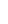 不限应往届毕业生（我市机关事业单位在编在岗人员除外）具有高中语文教师资格证黄老师13395986598最低服务年限5年2建宁县教育局建宁县第一中学专技人员（体育教师）1研究生免笔试35体育学类、教育学类研究生学士及以上不限不限不限具有高中体育教师资格证黄老师13395986598最低服务年限5年3建宁县教育局建宁县城关中学专技人员（语文教师）2紧缺专业免笔试30中国语言文学类、教育学类本科及以上学士及以上不限不限应往届毕业生（我市机关事业单位在编在岗人员除外）具有初中及以上语文教师资格证黄老师13395986598最低服务年限5年4建宁县教育局建宁县城关中学专技人员（地理教师）2紧缺专业免笔试30地理科学类、教育学类本科及以上学士及以上不限不限应往届毕业生（我市机关事业单位在编在岗人员除外）具有初中及以上地理教师资格证黄老师13395986598最低服务年限5年5建宁县教育局建宁县城关中学专技人员（政治教师）2紧缺专业免笔试30政治学类、马克思主义理论类、教育学类本科及以上学士及以上不限不限应往届毕业生（我市机关事业单位在编在岗人员除外）具有初中及以上政治教师资格证黄老师13395986598最低服务年限5年6建宁县教育局建宁县城关中学专技人员（历史教师）1紧缺专业免笔试30历史学类、教育学类本科及以上学士及以上不限不限应往届毕业生（我市机关事业单位在编在岗人员除外）具有初中及以上历史教师资格证黄老师13395986598最低服务年限5年7建宁县教育局建宁县第三中学专技人员（语文教师）1紧缺专业免笔试30中国语言文学类、教育学类本科及以上学士及以上不限不限应往届毕业生（我市机关事业单位在编在岗人员除外）具有初中及以上语文教师资格证黄老师13395986598最低服务年限5年8建宁县教育局建宁县第三中学专技人员（地理教师）2紧缺专业免笔试30地理科学类、教育学类本科及以上学士及以上不限不限应往届毕业生（我市机关事业单位在编在岗人员除外）具有初中及以上地理教师资格证黄老师13395986598最低服务年限5年9建宁县教育局建宁县第三中学专技人员（政治教师）1紧缺专业免笔试30政治学类、马克思主义理论类、教育学类本科及以上学士及以上不限不限应往届毕业生（我市机关事业单位在编在岗人员除外）具有初中及以上政治教师资格证黄老师13395986598最低服务年限5年10建宁县教育局建宁县职业中学专技人员（信息技术教师）1紧缺专业免笔试30计算机科学与技术类、教育学类本科及以上学士及以上不限不限应往届毕业生（我市机关事业单位在编在岗人员除外）具有中职或高中信息技术教师资格证黄老师13395986598最低服务年限5年11建宁县教育局建宁县职业中学专技人员（中职学校园林教师）1紧缺专业免笔试30园艺(学)、园艺教育、园艺技术、花卉与景观园艺、园艺技术（现代都市园艺）、园林、园林植物与观赏园艺、园林技术、城市园林、城市园林设计与花卉、观赏园艺、风景园林、风景园林硕士、园林（风景园林方向）、园林景观设计、城市园林规划管理本科及以上学士及以上不限不限应往届毕业生（我市机关事业单位在编在岗人员除外）黄老师13395986598最低服务年限5年12建宁县教育局建宁县实验小学专技人员（语文教师）1紧缺专业免笔试30中国语言文学类、教育学类本科及以上学士及以上不限不限应往届毕业生（我市机关事业单位在编在岗人员除外）具有小学及以上语文教师资格证黄老师13395986598最低服务年限5年13建宁县教育局建宁县实验小学专技人员（音乐教师）1紧缺专业免笔试30表演艺术类、教育学类本科及以上学士及以上不限不限应往届毕业生（我市机关事业单位在编在岗人员除外）具有小学及以上音乐教师资格证黄老师13395986598最低服务年限5年14建宁县教育局建宁县实验小学专技人员（科学教师）1紧缺专业免笔试30物理学类、化学类、生物科学类、、地理科学类、教育学类本科及以上学士及以上不限不限应往届毕业生（我市机关事业单位在编在岗人员除外）具有小学科学或初中及以上与所学专业相对应的地理、物理、化学、生物教师资格证黄老师13395986598最低服务年限5年15建宁县教育局建宁县城关小学专技人员（数学教师）1紧缺专业免笔试30数学类、教育学类本科及以上学士及以上不限不限应往届毕业生（我市机关事业单位在编在岗人员除外）具有小学及以上数学教师资格证黄老师13395986598最低服务年限5年16建宁县教育局建宁县城关小学专技人员（音乐教师）1紧缺专业免笔试30表演艺术类、教育学类本科及以上学士及以上不限不限应往届毕业生（我市机关事业单位在编在岗人员除外）具有小学及以上音乐教师资格证黄老师13395986598最低服务年限5年17建宁县教育局建宁县闽江源小学专技人员（语文教师）2紧缺专业免笔试30中国语言文学类、教育学类本科及以上学士及以上不限不限应往届毕业生（我市机关事业单位在编在岗人员除外）具有小学及以上语文教师资格证黄老师13395986598最低服务年限5年18建宁县教育局建宁县闽江源小学专技人员（数学教师）1紧缺专业免笔试30数学类、教育学类本科及以上学士及以上不限不限应往届毕业生（我市机关事业单位在编在岗人员除外）具有小学及以上数学教师资格证黄老师13395986598最低服务年限5年19建宁县教育局建宁县闽江源小学专技人员（音乐教师）1紧缺专业免笔试30表演艺术类、教育学类本科及以上学士及以上不限不限应往届毕业生（我市机关事业单位在编在岗人员除外）具有小学及以上音乐教师资格证黄老师13395986598最低服务年限5年20建宁县教育局建宁县第三实验小学专技人员（语文教师）2紧缺专业免笔试30中国语言文学类、教育学类本科及以上学士及以上不限不限应往届毕业生（我市机关事业单位在编在岗人员除外）具有小学及以上语文教师资格证黄老师13395986598最低服务年限5年21建宁县教育局建宁县第三实验小学专技人员（数学教师）2紧缺专业免笔试30数学类、教育学类本科及以上学士及以上不限不限应往届毕业生（我市机关事业单位在编在岗人员除外）具有小学及以上数学教师资格证黄老师13395986598最低服务年限5年22建宁县教育局建宁县第三实验小学专技人员（音乐教师）1紧缺专业免笔试30表演艺术类、教育学类本科及以上学士及以上不限不限应往届毕业生（我市机关事业单位在编在岗人员除外）具有小学及以上音乐教师资格证黄老师13395986598最低服务年限5年23建宁县教育局建宁县第二实验幼儿园专技人员（幼儿教师）2紧缺专业免笔试30学前教育、幼儿教育、学前教育学、早期教育本科及以上学士及以上不限不限应往届毕业生（我市机关事业单位在编在岗人员除外）具有幼儿教师资格证黄老师13395986598最低服务年限5年24建宁县教育局建宁县闽江源幼儿园专技人员（幼儿教师）3紧缺专业免笔试30学前教育、幼儿教育、学前教育学、早期教育本科及以上学士及以上不限不限应往届毕业生（我市机关事业单位在编在岗人员除外）具有幼儿教师资格证黄老师13395986598最低服务年限5年